PENGARUH BEBAN PAJAK TANGGUHAN DANPERENCANAAN PAJAK TERHADAP MANAJEMEN LABA(Studi Empiris pada Perusahaan Sektor Industri yang Terdaftar di Bursa Efek Indonesia Periode 2011-2015)DRAFT SKRIPSIUntuk memenuhi salah satu syarat seminar usulan penelitianGuna memperoleh gelar Sarjana EkonomiProgram studi AkuntansiFakultas Ekonomi Universitas PasundanOleh:Chantika Meilany124020235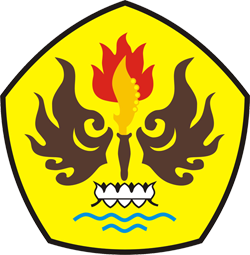 PROGRAM STUDI AKUNTANSIFAKULTAS EKONOMIUNIVERSITAS PASUNDANBANDUNG2016PENGARUH BEBAN PAJAK TANGGUHAN DANPERENCANAAN PAJAK TERHADAP MANAJEMEN LABA(Studi Empiris pada Perusahaan Sektor Industri yang Terdaftar di Bursa Efek Indonesia Periode 2011-2015)DRAFT SKRIPSIUntuk memenuhi salah satu syarat seminar usulan penelitianGuna memperoleh gelar Sarjana EkonomiProgram studi AkuntansiFakultas Ekonomi Universitas PasundanBandung, September 2016Mengetahui,PembimbingR Muchamad Noch, Drs, M.Ak, Ak. CADekan Fakultas Ekonomi	Ketua Program Studi AkuntansiDr. Atang Hermawan, SE., MSIE., Ak		R Muchamad Noch, Drs, M.Ak, Ak. CA